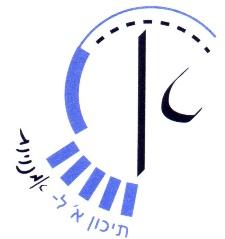 18.3.20208th Grade Stream B – assignment no. 2 Dear students,We continue working full steam. Our second assignment focuses on grammar. You have to complete the assignments by Sunday the 22nd and submit it via Webtop/Smartschool as a Word attachment.We are available for any questions Monday-Thursday until 14:30.Good Luck and keep Safe!
The English Team.GrammarLook at the verbs in the table below. Learn their meaning and the V2 (past) form. Choose 6 verbs from the list, in their v2 form. For each verb write a sentence in the past: 2 positive sentences, 2 negative sentences, 2 yes/no questions.Use a dictionary if necessary.Number on page 206V1V2Meaning31growgrewלגדול, לצמוח, להתפתחלגדל32havehadיש למישהו (שייכות) 33hearheard לשמוע34hidehidלהתחבא, להחביא35hithitלהכות, לפגוע36holdholdלהחזיק 37hurthurtלפגוע, להכאיב38keepkeptלהחזיק, לשמור, להשאיר39knowknewלדעת40leaveleftלעזוב41letletלאפשר, להרשות42lightlitלהצית, להדליק, להאיר43loselostלאבד, להפסיד44makemadeלעשות, ליצור45meanmeantלהתכוון 